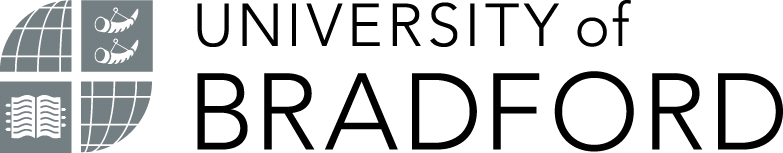 Bradford Futures Fund Application Form Please complete the form fully, any incomplete or late forms will not be considered.   Closing date: 29 October 2021.   Application forms and any supporting documentary evidence can be submitted by email to SECTION 1 - ABOUT YOU:  Mr   Miss     Ms   Mrs    Other   First name(s):  Surname:  UB number:  Date of Birth:  Home Address:  Telephone Number:  Mobile Telephone Number:  Email Address:  SECTION 2 – WIDENING PARTICIPATION PLAN CRITERIA  This scholarship is open to home fee paying students, in their first year of study, who can demonstrate that they meet one or more of the criteria detailed in the Universities Widening Participation Plan.  Please select from the list below, which criteria you meet –  SECTION 3 – ABOUT ME Please use the space below to tell us about yourself (please TYPE your response to each statement, you can type as much as you need).  The responses to each of these questions will be taken as a whole to form your personal statement in support of your application. Your responses will be used for shortlisting purposes  Why you have chosen your course of study and the University of Bradford – what appeals to you about the course and the University, what aspects are you looking forward to studying and what do you hope to learn from this programme?  How would you benefit from this award and how would it help you to achieve your goals?  We expect to have many applications for these scholarships so please be as detailed as possible. Include any evidence you have to support your personal statement. We may request further evidence from you at a later date if your application is short listed.DeclarationI declare that all the information I have supplied in this application is correct.  If I am found to have submitted false information, I understand that my application and/or any scholarship award will be discontinued immediately.If I am awarded a scholarship, I give my consent for my profile to be featured on the University’s website and in other materials e.g. the prospectus.Signed: Date: Application forms and any supporting documentary evidence can be submitted by email to: bradfordfutures@bradford.ac.uk From a low participation area as defined by POLAR 4 in quintile areas 1 and 2; which are the lowest participation areas – Further details can be found at https://www.officeforstudents.org.uk/data-and-analysis/young-participation-by-area/maps-of-participation-in-higher-education   Low household income and/or low socioeconomic status – Household income information will be obtained via Student Finance England. Students who wish to be considered under this category must be financially assessed by the scholarship closing date 29 October 2021  BAME Student Disabled Student – You must be in receipt of the disabled students allowance from Student Finance England. * Please provide a copy of your financial notification from Student Finance England confirming your award   Young Carer – Please provide a brief outline of your caring responsibilities below, including the average amount of hours per week Care Leaver - Students who have previously been in the care of the local authority as a child - this can be for any period of time. Students need to have permanent residence in the United Kingdom and be a ’home student’ for fee purposes. *Provide evidence that you were in care from your local authority  Refugee or Asylum Seeker – Applicants must not already be in receipt of the University of Bradford Sanctuary Scholarship. *Please supply a scanned copy of your residency card or Bail 201 Estranged from Parents – As determined by Student Finance England Adult Learner – 25 or above 